  BAJKOWY ENGLISH 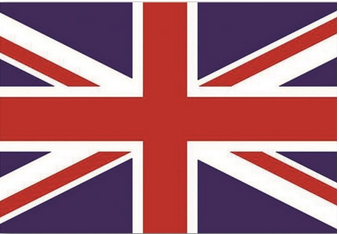 LISTOPAD 20225latki i 6latki: Toys – zabawki :  What is it? ( Co to jest ?)  It’s a ….. ( To jest….)ball – piłka                         rocking horse – koń na biegunach             doll – lalka                         skateboard – deskorolka                             rocket – rakieta                 car – samochodzik           scooter – hulajnoga                                     drum – bębenek kite – latawiec                  plane – samolot                                           keyboard – organy teddy – miś                       train – pociąg                                               piano – pianino bike – rower                     boat – łódka                                                 guitar – gitara robot – robot                   doll house – domek dla lalekyo-yo – jojo                      spinning top – „bączek”What’s in the box? - Co jest w pudełku? A … is in the box. - …..jest w pudełku. What’s your favourite toy?- Jaka jest twoja ulubiona zabawka? Where is (the teddy)? – Gdzie jest miś?Show me … - pokaż Touch … - dotknij Point … - wskaż Put it up – „weź do góry”Put it down – „weź do dołu” Tap – stuknąć, puknąć np. palcemhttps://www.youtube.com/watch?v=eb53_Kdc1XI ‘Toy song’ Parts of the body – części ciała:Touch your ….( nose). – Dotknij …(nosa). head - głowa                               shoulders – ramiona                          fingers – palce u dłonihair - włosy                                  arms - ręce                                          back - plecyeyes - oczy                                    hands – dłonie                                   neck – szyja ears - uszy                                     body – ciało                                       feet – stopy nose - nos                                      legs - nogimouth – usta                                knees - kolanachin - podbródek                         toes – palce u stópClose your eyes – zamknij oczy Open your eyes – otwórz oczy  https://www.youtube.com/watch?v=RuqvGiZi0qg ‘Head, shoulders …’https://www.youtube.com/watch?v=eBVqcTEC3zQ ‘One little finger…’oraz ciągłe utrwalanie materiału z września i październikaoraz z grudniowego materiału ‘Twinkle, twinkle…’ https://www.youtube.com/watch?v=yCjJyiqpAuU